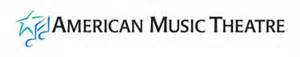 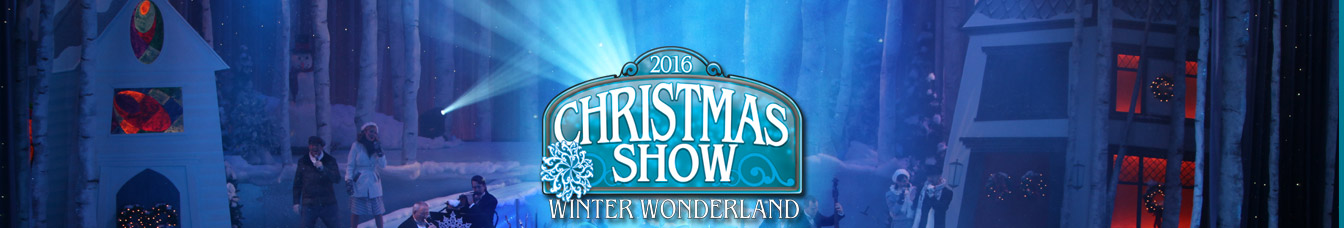 Saturday, December 2nd, 2017Showtime: 10:30 am – 12:45 pmBus Leaves Catty High School at 8:00 am SharpLunch at Shady Maples Smorgasbord1:30 pm to 3:30 pmReturn to Catty High School at 5:30 pmPrices:$95.00 per person
$50.00 Deposit Per PersonRequired At Time Of Reservation..For reservation form click here…For more information please contact Chuck at 610-262-7961 x306